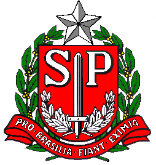 GOVERNO DO ESTADO DE SÃO PAULOSECRETARIA DE ESTADO DA EDUCAÇÃODIRETORIA DE ENSINO REGIÃO      CRDP:CDPe:PORTARIA  DE  DESIGNAÇÃOO Dirigente Regional de Ensino, à vista da competência que lhe é conferida, DESIGNA para o Posto de Trabalho destinado às funções de COORDENADOR DE ORGANIZAÇÃO ESCOLAR, previsto no inciso IV do artigo 5º da Lei Complementar nº 836, de 30-12-1997, alterada pela Lei Complementar nº 1.374, de 30-03-2022, o docente abaixo identificado:RGDCDINOMENOMENOMENOMENOMERSRSPVCARGO/FUNÇÃO ATIVIDADESUBQ./TAB./QUADROJORNADAESTRUTURAEV-CDEV-CDUNIDADE DE CLASSIFICAÇÃOUNIDADE DE CLASSIFICAÇÃOUNIDADE DE CLASSIFICAÇÃOCÓDIGO  U. A.DENOMINAÇÃODENOMINAÇÃOMUNICÍPIOMUNICÍPIODIRETORIA DE ENSINOUNIDADE DE EXERCÍCIO UNIDADE DE EXERCÍCIO UNIDADE DE EXERCÍCIO CÓDIGO U.ADENOMINAÇÃODENOMINAÇÃOMUNICÍPIOMUNICÍPIODIRETORIA DE ENSINOA PARTIR DEFAZENDO JUS A CARGA SUPLEMENTAR / HORÁRIAPUBL. D.O.E.       Horas MensaisLocal  e  DataCarimbo  e  Assinatura  do  Dirigente  Regional  de  EnsinoU S O     D O     D D P E